FORMULARZ ZGŁASZANIA UWAG DO PROJEKTU STRATEGII ROZWOJU 
GMINY WOJSŁAWICE W LATACH 2021-2027 Z PERSPEKTYWĄ DO ROKU 2030. 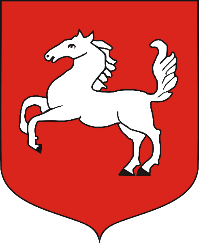 Uzupełniony formularz prosimy przesłać pocztą elektroniczną na adres: gmina@wojslawice.com. w tytule maila prosimy wpisać „Konsultacje społeczne Strategii Gminy Wojsławice” lub złożyć w okienku podawczym w Urzędzie Gminy Wojsławice.KONTAKT DO OSOBY ZGŁASZAJĄCEJ UWAGĘ: email/ tel. (zgodnie z obowiązującymi zasadami RODO):………………………………………………………LP.TYTUŁ I NUMER ROZDZIAŁU/CZĘŚCISTRONAJEST (OBECNY ZAPIS)PROPONOWANY ZAPIS (UWAGI)